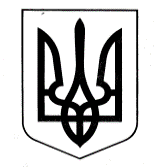 УПРАВЛІННЯ ОСВІТИСАФ’ЯНІВСЬКОЇ СІЛЬСЬКОЇ РАДИ ІЗМАЇЛЬСЬКОГО РАЙОНУ ОДЕСЬКОЇ ОБЛАСТІОЗЕРНЯНСЬКИЙ ЗАКЛАД ЗАГАЛЬНОЇ СЕРЕДНЬОЇ СВІТИ НАКАЗ 20.09.2022                                                                                                    №133/О                                                                                                          Про  створення  атестаційної  комісії  на  2022-2023 навчальний рікВідповідно до Законів України «Про світу» (ст.50), «Про повну загальну середню освіту» (ст.48), Типового положення про атестацію педагогічних працівників, затвердженого наказом Міністерства освіти і науки України від 06.10.2010 року №930 зі змінами затвердженими наказом МОН України від 08.08.2013 року № 1135 зареєстрованого в Міністерстві юстиції України 16.08.2013 року за № 1417/2394, з метою стимулювання якісної педагогічної діяльності, розвитку творчої  ініціативи, забезпечення об’єктивності  в оцінюванні роботи педагогічних працівників, стимулювання безперервної  фахової  та  загальної  освіти, підвищення відповідальності за результати  навчання і виховання, забезпечення соціального  захисту компетентної  педагогічної  праціН А К А З У Ю:Створити у закладі атестаційну комісію для атестації педагогічних працівників у  2022/2023 навчальному році.Затвердити персональний склад атестаційної комісії:Голова атестаційної комісії: Тельпіз Оксана Федорівна – директор закладу;Заступник голови атестаційної комісії: Тарай Валентина Вікторівна - заступник директора з навчально-виховної роботи;Секретар атестаційної комісії: Морару Парасковія Несторівна – вчитель української мови та літератури;Члени атестаційної комісії:Мартинчук Сніжана Петрівна - заступник директора з навчально-виховної роботи;Чудін Олександр Георгійович - заступник директора з навчально-виховної роботи;Телеуця Аліна Василівна - заступник директора з виховної роботи;Гойчу Федір Парфентійович - голова профспілкового комітету, вчитель фізичної культури;Марку Іван Петрович – вчитель хімії;Шкеопу Марія Володимирівна – вчитель початкових класів.Морару Ніна Олександрівна – вчитель початкових класів.Арнауту Марія Петрівна – вчитель молдовської мови та літератури.3.  Атестаційній  комісії  забезпечити  атестацію  педагогічних  кадрів  відповідно  до     вимог  Типового  положення  про  атестацію  педагогічних  працівників  України від 06.10.2010 року № 930 (зі змінами та доповненнями).4. Заступнику  директора  з  НВР  Тарай  В. В. скласти  список  учителів,  які  атестуються  у  2022-2023 навчальному році до  01.10.2022 р.5. Контроль  за  виконанням  даного  наказу  залишаю  за  собою. Директор       		_     Оксана ТЕЛЬПІЗЗ наказом ознайомлені: ___________    Тарай В. В.	___________    Морару П.Н.___________    Телеуця А.В.___________    Мартинчук С. П.___________    Гойчу Ф. П.___________    Морару Н.О.___________   Шкеопу М.В..____________ Марку І.П.____________  Арнауту М.П.___________ Чудін О.Г.